环境所纪委开展“传承廉政基因，弘扬革命精神”主题教育活动2023年5月26日下午，环境所纪委组织纪检干部前往香山革命纪念馆开展了“传承廉政基因，弘扬革命精神”主题教育活动，本次活动由环境所纪委委员、支部纪检干部共同参加。香山革命纪念馆设有《为新中国奠基——中共中央在香山》基本陈列展，分为“进京‘赶考’、进驻香山、继续指挥解放全中国、新中国筹建、不忘初心牢记使命永远奋斗”五个展区，按历史脉络，通过800多张图片、1200余件文物，全景式生动呈现中共中央在香山期间领导全国各族人民，完成民族独立和人民解放的历史使命、开启中国历史发展新纪元的光辉历程。通过参观学习，大家深刻体会到香山革命精神的主要内涵与时代意蕴，革命先辈们为民族独立和人民解放所付出的艰辛与坚守，只有社会主义才能救中国，只有社会主义才能发展中国；深刻理解到祖国繁荣、人民幸福生活来之不易。大家一致表示，身为新时代疾控人员，我们要传承红色基因、弘扬革命精神、勇担责任使命，要把习近平新时代中国特色社会主义思想转化为坚定理想、锤炼党性和指导实践、推动工作的强大力量，用自己的实际行动推进环境健康事业发展。撰稿人：环境所纪委委员 王秦2023年5月26日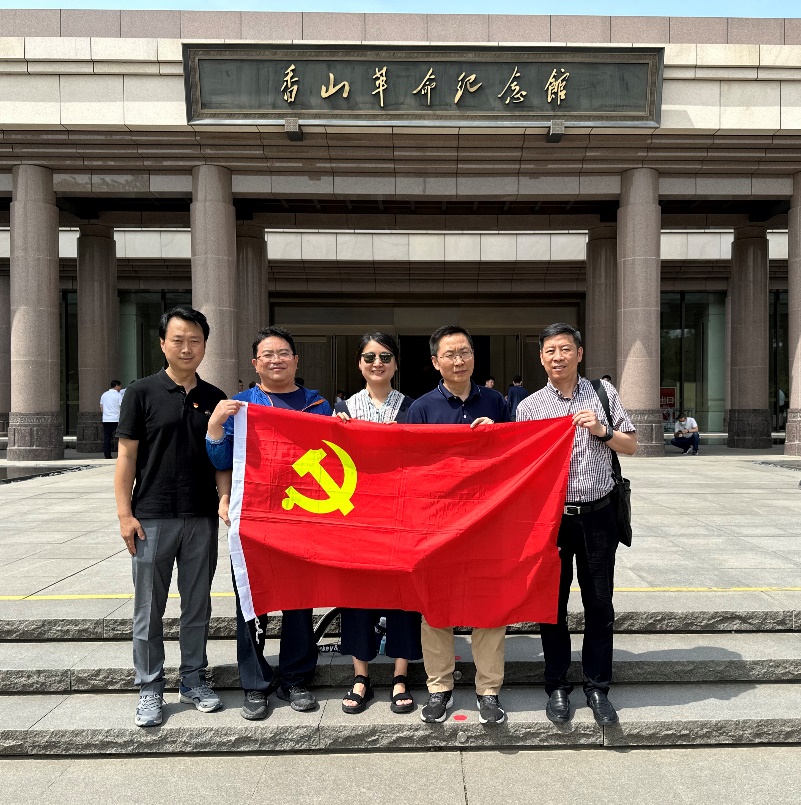 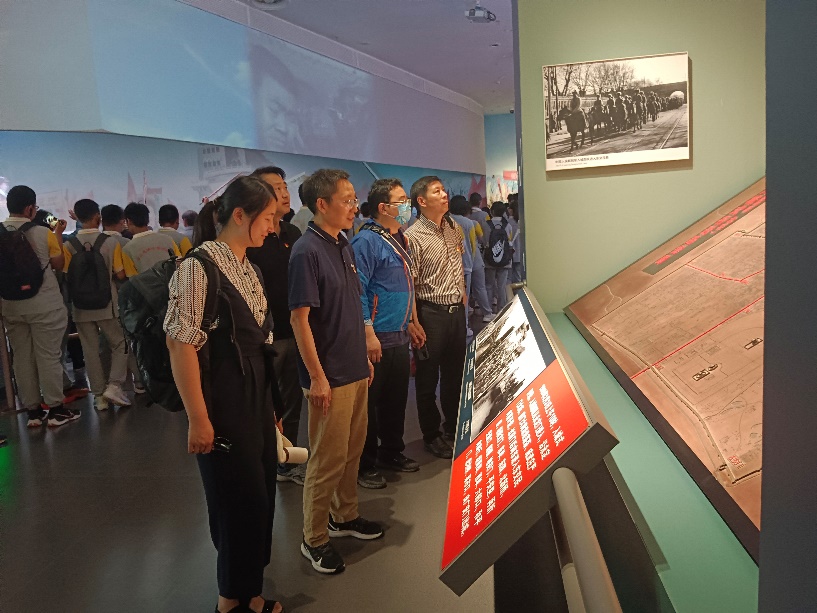 